Supplementary File 3. Sensitivity analysis outcomes following a per-protocol approach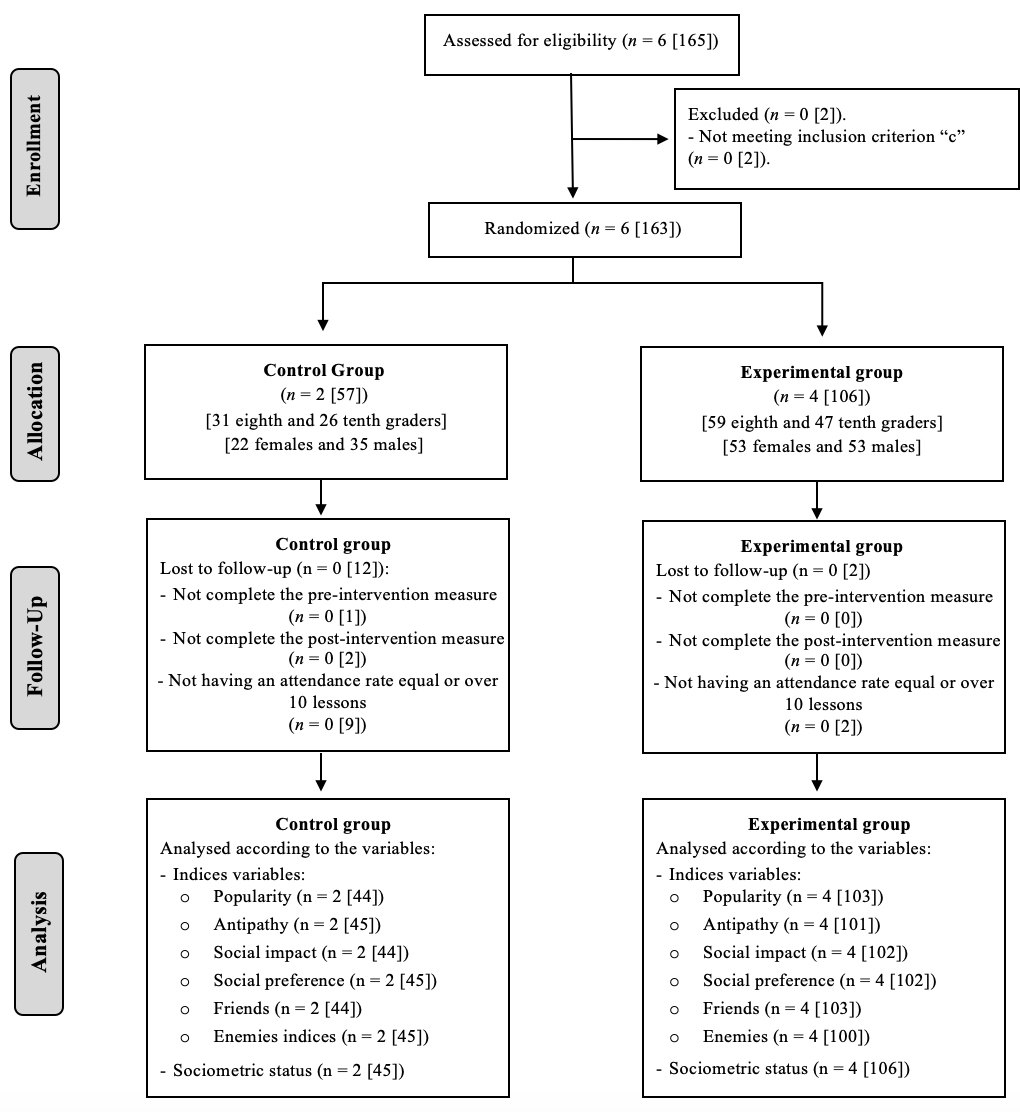 Supplementary File 3. Flow chart of the school classes and students of the present study following a per-protocol approach. All numbers are school classes [students] Supplementary File 3. Students’ sociometric status following a per-protocol approachSupplementary File 3. Effect of the Sport Education-based teaching units on students’ sociometry scores following a per-protocol approachSupplementary File 3. Effect of the Sport Education-based teaching units on students’ sociometry scores following a per-protocol approachSupplementary File 3. Effect of the Sport Education-based teaching units on students’ sociometry scores following a per-protocol approachSupplementary File 3. Effect of the Sport Education-based teaching units on students’ sociometry scores following a per-protocol approachSupplementary File 3. Effect of the Sport Education-based teaching units on students’ sociometry scores following a per-protocol approachSupplementary File 3. Effect of the Sport Education-based teaching units on students’ sociometry scores following a per-protocol approachSupplementary File 3. Effect of the Sport Education-based teaching units on students’ sociometry scores following a per-protocol approachSupplementary File 3. Effect of the Sport Education-based teaching units on students’ sociometry scores following a per-protocol approachSupplementary File 3. Effect of the Sport Education-based teaching units on students’ sociometry scores following a per-protocol approachPre-interventionPost-interventionDifferenceMultilevel Lineal ModelMultilevel Lineal ModelMultilevel Lineal ModelEffect sizesIndicesGroupMean (SD)Mean (SD)Mean (SD)- 2LLFpdPeer sociometric nominations received indicesPeer sociometric nominations received indicesPeer sociometric nominations received indicesPeer sociometric nominations received indicesPeer sociometric nominations received indicesPeer sociometric nominations received indicesPeer sociometric nominations received indicesPeer sociometric nominations received indicesPeer sociometric nominations received indicesPopularityCG (n = 44)10.44 (5.19)10.79 (6.38).35 (5.24)860.169.495.483-.05PopularityEG (n = 103)11.42 (6.24)11.46 (6.65).04 (4.33)AntipathyCG (n = 45)10.58 (12.92)11.08 (13.12).50 (5.30)922.803.869.353-.07AntipathyEG (n =101)11.68 (14.77)11.23 (14.84)-.45 (5.93)Social impactCG (n = 45)21.23 (12.98)21.72 (13.77).49 (7.13)1010.194.050.823-.02Social impactEG (n = 102)22.93 (14.02)23.12 (16.02).19 (7.75)Social preferenceCG (n = 44)-.38 (14.77)-.18 (15.44).20 (7.00)989.123.003.954.00Social preferenceEG (n = 102).30 (17.10).42 (16.62).12 (7.30)Friendship and Enmity indicesFriendship and Enmity indicesFriendship and Enmity indicesFriendship and Enmity indicesFriendship and Enmity indicesFriendship and Enmity indicesFriendship and Enmity indicesFriendship and Enmity indicesFriendship and Enmity indicesFriendsCG (n = 44)7.39 (3.37)6.80 (3.26)-.59 (3.51)780.029.011.918-.03FriendsEG (n = 103)7.58 (3.94)6.88 (4.19)-.70 (3.47)EnemiesCG (n = 45)3.04 (3.16)2.39 (2.77)-.65 (3.03)708.395.014.904.13EnemiesEG (n = 100)2.44 (3.27)2.20 (3.56)-.24 (2.92)Note. SD = Standard deviation; - 2LL = -2 log-likelihood; d = Cohen’s d effect size; CG = Control Group; EG = Experimental Group.Note. SD = Standard deviation; - 2LL = -2 log-likelihood; d = Cohen’s d effect size; CG = Control Group; EG = Experimental Group.Note. SD = Standard deviation; - 2LL = -2 log-likelihood; d = Cohen’s d effect size; CG = Control Group; EG = Experimental Group.Note. SD = Standard deviation; - 2LL = -2 log-likelihood; d = Cohen’s d effect size; CG = Control Group; EG = Experimental Group.Note. SD = Standard deviation; - 2LL = -2 log-likelihood; d = Cohen’s d effect size; CG = Control Group; EG = Experimental Group.Note. SD = Standard deviation; - 2LL = -2 log-likelihood; d = Cohen’s d effect size; CG = Control Group; EG = Experimental Group.Note. SD = Standard deviation; - 2LL = -2 log-likelihood; d = Cohen’s d effect size; CG = Control Group; EG = Experimental Group.Note. SD = Standard deviation; - 2LL = -2 log-likelihood; d = Cohen’s d effect size; CG = Control Group; EG = Experimental Group.Note. SD = Standard deviation; - 2LL = -2 log-likelihood; d = Cohen’s d effect size; CG = Control Group; EG = Experimental Group.